Välkomna till Umeå 18 april!   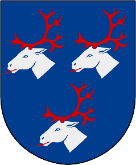 Välkomna till SWESIAQs vår- och årsmöte!   Program (Lokal: Triple Helix, Universitetstorget 4, Umeå universitet)08:30 	Samling med kaffe och fralla09:00	SWESIAQs ordförande hälsar välkommen, praktisk information09:10 	Varför blir vissa sjuka av innemiljön och andra inte? Rapport från ett avslutat projekt;
  	Anna-Sara Claeson, docent, Inst. Psykologi, Umeå 10:00 	Kaffepaus10:20 	Oönskade luftrörelser, några erfarenheter och funderingar;
 	Gunilla Bok, WSP10:40	Bensträckare10:50 	SWESIAQs nya råd: Utredning av självdragssystem i bostad
 	Självdragsventilationens fysikaliska funktion. Luftflödesberäkning med Excel; 
 	Lars Jensen, professor. Installationsteknik Lund (deltar via Teams)
 	Presentation av självdragsråden; Anders Lundin, miljöhygieniker, SWESIAQ11:50-13:00 LUNCH13:00 	Lämpliga konsekvenser av WHOs nya luftkvalitetsriktlinjer för mål och normer i
 	Sverige; Bertil Forsberg, professor miljömedicin, Inst. folkhälsa o klinisk medicin13:30 	Dags att förändra de svenska ventilationsreglerna?!
 	Debatt med inledning av Anders Lundin14:40 	Avslutning av vårmötet 14:45	PAUS med fika15:00 	SWESIAQs årsmöteDeltagande: Mötet är kostnadsfritt för medlemmar. Om du inte är medlem, ska du ha ansökt om medlemskap i förväg innan du anmäler dej (enkel formalitet, 250 kr/år).
Ansökan om medlemskap gör du på hemsidan eller här.Anmälan till vårmötet gör du härPraktiska detaljer: 
Adress: Triple Helix: Universitetstorget 4, UmeåBricklunch finns på plats till självkostnadspris. SWESIAQ bjuder på fika. 
Dag- och nattåg utan byte finns från Göteborg och Stockholm. Stig av vid Östra station,
5 minuters promenad från Triple Helix. 
Morgonflyg: 20 minuter flygbuss till universitetet. 
Hotell finns i centrum, ca 20-30 minuters promenad om man inte vill åka buss.